The Cost of Power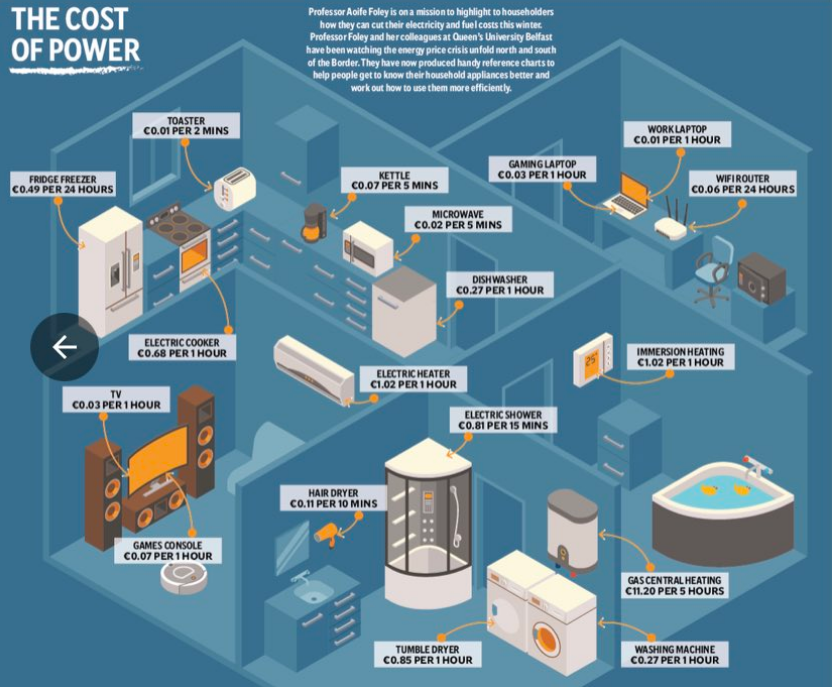 